Міністерство освіти і науки УкраїниНаціональний технічний університет«Дніпровська політехніка»Кафедра будівництва, геотехніки і геомеханікиРОБОЧА ПРОГРАМА НАВЧАЛЬНОЇ ДИСЦИПЛІНИ«Тенденції розвитку конструкцій кріплення підземних споруд та методів їх розрахунку» Викладачі: Солодянкін Олександр Вікторович, Гапєєв Сергій МиколалйовичПролонговано: на 20__/20__ н.р. __________(___________) «__»___ 20__р.                                              (підпис, ПІБ, дата)                           на 20__/20__ н.р. __________(___________) «__»___ 20__р.                                         (підпис, ПІБ, дата)ДніпроНТУ «ДП»2023Робоча програма навчальної дисципліни «Тенденції розвитку конструкцій кріплення підземних споруд та методів їх розрахунку» для докторів філософії з гірництва / Нац. техн. ун-т. «Дніпровська політехніка», каф. БГГМ – Д.: НТУ «ДП», 2023. – 12 с.Розробник – Солодянкін О.В., Гапєєв С.М.Робоча програма регламентує: мету дисципліни; дисциплінарні результати навчання, сформовані на основі трансформації очікуваних результатів навчання освітньої програми; базові дисципліни; обсяг і розподіл за формами організації освітнього процесу та видами навчальних занять; програму дисципліни (тематичний план за видами навчальних занять); алгоритм оцінювання рівня досягнення дисциплінарних результатів навчання (шкали, засоби, процедури та критерії оцінювання); інструменти, обладнання та програмне забезпечення; рекомендовані джерела інформації.Робоча програма призначена для реалізації компетентнісного підходу під час планування освітнього процесу, викладання дисципліни, підготовки аспірантів до контрольних заходів, контролю провадження освітньо-наукової діяльності, внутрішнього та зовнішнього контролю забезпечення якості вищої освіти, акредитації освітніх програм у межах спеціальності.ЗМІСТ1 МЕТА НАВЧАЛЬНОЇ ДИЦИПЛІНИ	42 ОЧІКУВАНІ ДИСЦИПЛІНАРНІ РЕЗУЛЬТАТИ НАВЧАННЯ	43 БАЗОВІ ДИСЦИПЛІНИ	44 ОБСЯГ І РОЗПОДІЛ ЗА ФОРМАМИ ОРГАНІЗАЦІЇ ОСВІТНЬОГО ПРОЦЕСУ ТА ВИДАМИ НАВЧАЛЬНИХ ЗАНЯТЬ	55 ПРОГРАМА ДИСЦИПЛІНИ ЗА ВИДАМИ НАВЧАЛЬНИХ ЗАНЯТЬ	56 ОЦІНЮВАННЯ РЕЗУЛЬТАТІВ НАВЧАННЯ	56.1 Шкали	56.2 Засоби та процедури	66.3 Критерії	77 ІНСТРУМЕНТИ, ОБЛАДНАННЯ ТА ПРОГРАМНЕ ЗАБЕЗПЕЧЕННЯ	118 РЕКОМЕНДОВАНІ ДЖЕРЕЛА ІНФОРМАЦІЇ	111 МЕТА НАВЧАЛЬНОЇ ДИЦИПЛІНИМета дисципліни полягає в формуванні умінь та компетенцій щодо розуміння тенденцій розвитку та обґрунтування конструкцій кріплення підземних споруд і методів їх розрахунку. Ключовим завданням є узагальнення провідного світового досвіду та створення конкурентоспроможних технологій і конструкцій кріплення підземних споруд і методів їх розрахунку, які забезпечують умови ефективної та безпечної експлуатації об’єктів. Реалізація мети вимагає трансформації програмних результатів навчання в дисциплінарні та адекватний відбір змісту навчальної дисципліни за цим критерієм.2 ОЧІКУВАНІ ДИСЦИПЛІНАРНІ РЕЗУЛЬТАТИ НАВЧАННЯ3 БАЗОВІ ДИСЦИПЛІНИБазовими є дисципліни які вивчалися здобувачами на освітньому рівні магістр, які формують компетентності щодо здатності до ініціативності, відповідальності та навичок з безпечної діяльності відповідно до майбутнього профілю роботи.4 ОБСЯГ І РОЗПОДІЛ ЗА ФОРМАМИ ОРГАНІЗАЦІЇ ОСВІТНЬОГО ПРОЦЕСУ ТА ВИДАМИ НАВЧАЛЬНИХ ЗАНЯТЬ5 ПРОГРАМА ДИСЦИПЛІНИ ЗА ВИДАМИ НАВЧАЛЬНИХ ЗАНЯТЬ6 ОЦІНЮВАННЯ РЕЗУЛЬТАТІВ НАВЧАННЯСертифікація досягнень аспірантів здійснюється за допомогою прозорих процедур, що ґрунтуються на об’єктивних критеріях відповідно до «Положення про оцінювання результатів навчання здобувачів вищої освіти».Досягнутий рівень компетентностей відносно очікуваних, що ідентифікований під час контрольних заходів, відображає реальний результат навчання аспіранта за дисципліною.6.1 ШкалиОцінювання навчальних досягнень аспірантів НТУ «ДП» здійснюється за рейтинговою (100-бальною) та інституційною шкалами. Остання необхідна (за офіційною відсутністю національної шкали) для конвертації (переведення) оцінок мобільних аспірантів.Шкали оцінювання навчальних досягнень аспірантів НТУ «ДП»Кредити навчальної дисципліни зараховується, якщо аспірант отримав підсумкову оцінку не менше 60-ти балів. Нижча оцінка вважається академічною заборгованістю, що підлягає ліквідації.6.2 Засоби та процедуриЗміст засобів діагностики спрямовано на контроль рівня сформованості знань, умінь, комунікації, автономності та відповідальності аспіранта за вимогами НРК до 8-го рівня під час демонстрації регламентованих робочою програмою результатів навчання.Аспірант на контрольних заходах має виконувати завдання, орієнтовані виключно на демонстрацію дисциплінарних результатів навчання.Засоби діагностики, що надаються аспірантам на контрольних заходах у вигляді завдань для поточного та підсумкового контролю, формуються шляхом конкретизації вихідних даних та способу демонстрації дисциплінарних результатів навчання.Засоби діагностики (контрольні завдання) для поточного та підсумкового контролю дисципліни затверджуються кафедрою.Види засобів діагностики та процедур оцінювання для поточного та підсумкового контролю дисципліни подано нижче.Засоби діагностики та процедури оцінюванняПід час поточного контролю лекційні заняття оцінюються шляхом визначення якості виконання контрольних конкретизованих завдань. Практичні заняття оцінюються якістю виконання контрольного або індивідуального завдання.Якщо зміст певного виду занять підпорядковано декільком складовим опису кваліфікаційного рівня, то інтегральне значення оцінки може визначатися з урахуванням вагових коефіцієнтів, що встановлюються викладачем.За наявності рівня результатів поточних контролів з усіх видів навчальних занять не менше 60 балів, підсумковий контроль здійснюється без участі аспіранта шляхом визначення середньозваженого значення поточних оцінок.Незалежно від результатів поточного контролю кожен аспірант під час екзамену має право виконувати ККР, яка містить завдання, що охоплюють ключові дисциплінарні результати навчання.Кількість конкретизованих завдань ККР повинна відповідати відведеному часу на виконання. Кількість варіантів ККР має забезпечити індивідуалізацію завдання.Значення оцінки за виконання ККР визначається середньою оцінкою складових (конкретизованих завдань) і є остаточним.Інтегральне значення оцінки виконання ККР може визначатися з урахуванням вагових коефіцієнтів, що встановлюється кафедрою для кожної складової опису кваліфікаційного рівня НРК.6.3 КритеріїРеальні результати навчання аспіранта ідентифікуються та вимірюються відносно очікуваних під час контрольних заходів за допомогою критеріїв, що описують дії аспіранта для демонстрації досягнення результатів навчання.Для оцінювання виконання контрольних завдань під час поточного контролю лекційних і практичних занять в якості критерію використовується коефіцієнт засвоєння, що автоматично адаптує показник оцінки до рейтингової шкали:Оi = 100 a/m,де a – число правильних відповідей або виконаних суттєвих операцій відповідно до еталону рішення; m – загальна кількість запитань або суттєвих операцій еталону.Індивідуальні завдання та комплексні контрольні роботи оцінюються експертно за допомогою критеріїв, що характеризують співвідношення вимог до рівня компетентностей і показників оцінки за рейтинговою шкалою.Зміст критеріїв спирається на компетентністні характеристики, визначені НРК для третього (освітньо-наукового) рівня вищої освіти (подано нижче).Загальні критерії досягнення результатів навчання для 8-го рівня за НРК7 ІНСТРУМЕНТИ, ОБЛАДНАННЯ ТА ПРОГРАМНЕ ЗАБЕЗПЕЧЕННЯТехнічні засоби навчання: ноутбук, проектор, ПЗ MS Office PowerPoint, ПП RS2, лабораторні макети гірничих виробок8 РЕКОМЕНДОВАНІ ДЖЕРЕЛА ІНФОРМАЦІЇГайко Г.І. Конструкції кріплення підземних споруд: Навч. посібник. – Алчевськ: ДонДТУ, 2006. – 133 с.Навчальне виданняРОБОЧА ПРОГРАМА НАВЧАЛЬНОЇ ДИСЦИПЛІНИ«Тенденції розвитку конструкцій кріплення підземних споруд та методів їх розрахунку»для докторів філософії з гірництваРозробник: Солодянкін Олександр Вікторович, Гапєєв Сергій МиколайовичПідготовлено до виходу в світу Національному технічному університеті«Дніпровська політехніка».Свідоцтво про внесення до Державного реєстру ДК № 184249005, м. Дніпро, просп. Д. Яворницького, 19«ЗАТВЕРДЖЕНО»завідувач кафедри 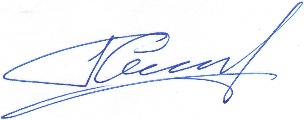 Гапєєв С.М. _________ 
«18»_квітня 2023 рокуГалузь знань …………….…18 Виробництво та технологіїСпеціальність ……………...184 ГірництвоОсвітній рівень…………….доктор філософіїОсвітньо-професійна програмаГірництвоСтатус ………………………Вибіркова фаховаЗагальний обсяг ..………….4 кредитів ECTS (120 годин)Форма підсумкового контролю Диференційований залікТермін викладання ………..7 чвертьМова викладання …………….українськаДисциплінарні результати навчання (ДРН)Дисциплінарні результати навчання (ДРН)шифр ДРНзмістДРН 1оцінювати зовнішні умови та вплив факторів на ступінь складності роботи кріплення, його працездатність і тривалість безпечної та безремонтної експлуатаціїДРН 2розуміти основні закономірності розвитку геомеханічних процесів в масивах гірських порід та їх визначальну роль в роботі кріплення ДРН 3оцінювати характерні прояви гірського тиску, розуміти їх геомеханічну природу та наслідки в складних умовах експлуатації кріпленняДРН 4обґрунтовано обирати ефективні напрямки з підвищення стійкості виробок за рахунок відповідного кріплення та заходів з підвищення його несучої здатності та надійності ДРН 5обґрунтовано обирати системи кріплення та охорони гірничих виробок, технологію зведення за певних гірничо-геологічних умов їх проведенняДРН 6розробляти та реалізувати інноваційні продукти й заходи щодо вдосконалення та підвищення надійності конструкцій кріплення, технологій його зведення ДРН 7використовувати на практиці методи розрахунку параметрів різних видів кріплення гірничих виробок для конкретних гірничотехнічних та гірничо-геологічних умовДРН 8виконувати аналіз та узагальнення наявного досвіду підтримання виробок у складних умовах їх експлуатаціїВид навчальних занятьОбсяг, годиниРозподіл за формами навчання, годиниРозподіл за формами навчання, годиниРозподіл за формами навчання, годиниРозподіл за формами навчання, годиниВид навчальних занятьОбсяг, годиниДеннаДеннаЗаочнаЗаочнаВид навчальних занятьОбсяг, годиниAудиторні  заняттяСамостійнароботаАудиторні заняттяСамостійнароботалекційні722151666практичні481434642лабораторні-----семінари-----РАЗОМ120358512108ШифриДРНВиди та тематика навчальних занятьОбсяг складових, годиниЛЕКЦІЇ72ДРН 11. Сучасний стан протяжних виробок глибоких шахт. Класифікація складних умов ведення гірничих робіт. Основні фактори, що впливають ДРН 12. Критерії оцінки геомеханічних умов при проведенні і підтриманні виробок. Визначення "великих" глибин розробкиДРН 23. Механізм деформування і руйнування масиву гірських порід навколо виробок в умовах великих глибин розробки.ДРН 34. Здимання та вивалоутворення як характерні прояви гірського тиску у виробках глибоких шахтДРН 45. Концепція управління геомеханічними процесами в виробках глибоких шахтДРН 46. Напрямки вдосконалення систем кріплення у виробках глибоких шахтДРН 5, ДРН 77. Традиційні способи підтримання капітальних виробок глибоких шахт. Конструкція, технологія зведення, розрахунок- монолітне бетонне і залізобетонне кріплення;- збірне кріплення з бетонних блоків та тюбінгів;- металеве кріпленняДРН 5, ДРН 6, ДРН 78. Обмежено-податливе кріплення виробок глибоких шахт. Конструкція, технологія зведення, розрахунокДРН 5, ДРН 6, ДРН 79. Використання несучої здатності приконтурного масиву порід. Комбіноване кріплення типу АНТ. Конструкція, технологія зведення, розрахунокДРН 5, ДРН 6, ДРН 710. Спорудження виробок з активним розвантаженням і / або з подальшим зміцненням приконтурного масиву порід. Конструкція, технологія зведення, розрахунокДРН 5, ДРН 6, ДРН 711. Способи та засоби охорони виробок глибоких шахт. Конструкція, технологія зведення, розрахунокДРН 812. Зарубіжний досвід підтримання виробок в умовах великих глибин розробкиПРАКТИЧНІ ЗАНЯТТЯ48ДРН 1, ДРН 2, ДРН 31. Визначення параметрів деформування породного масиву навколо протяжної виробкиДРН 1, ДРН 2, ДРН 3, ДРН 42. Визначення необхідних вихідних і технологічних даних для проектування параметрів кріплення виробкиДРН 4, ДРН 53. Обґрунтування конструкції кріплення для забезпечення стійкості виробки на великій глибиніДРН 74. Розрахунок параметрів комбінованого кріплення з використанням міцності приконтурного масиву порідДРН 55. Обґрунтування технології спорудження комбінованого кріпленняРАЗОМРАЗОМ120РейтинговаІнституційна90…100відмінно / Excellent74…89добре / Good60…73задовільно / Satisfactory0…59незадовільно / FailПОТОЧНИЙ КОНТРОЛЬПОТОЧНИЙ КОНТРОЛЬПОТОЧНИЙ КОНТРОЛЬПІДСУМКОВИЙ КОНТРОЛЬПІДСУМКОВИЙ КОНТРОЛЬнавчальне заняттязасоби діагностикипроцедуризасоби діагностикипроцедурилекціїконтрольні завдання за кожною темоювиконання завдання під час лекційкомплексна контрольна робота (ККР)визначення середньозваженого результату поточних контролів;виконання ККР під час диференційного заліку за бажанням аспірантапрактичніконтрольні завдання за кожною темоювиконання завдань під час практичних занятькомплексна контрольна робота (ККР)визначення середньозваженого результату поточних контролів;виконання ККР під час диференційного заліку за бажанням аспірантапрактичніабо індивідуальне завданнявиконання завдань під час самостійної роботикомплексна контрольна робота (ККР)визначення середньозваженого результату поточних контролів;виконання ККР під час диференційного заліку за бажанням аспірантаВимоги до знань, умінь/навичок, комунікації, відповідальності і автономіїПоказникоцінки Знання Знання Знання концептуальні та методологічні знання в галузі чи на межі галузей знань або професійної діяльностіВідповідь відмінна – правильна, обґрунтована, осмислена.Характеризує наявність:спеціалізованих концептуальних знань на рівні новітніх досягнень;критичне осмислення проблем у навчанні та/або професійній діяльності та на межі предметних галузей95-100концептуальні та методологічні знання в галузі чи на межі галузей знань або професійної діяльностіВідповідь містить негрубі помилки або описки90-94концептуальні та методологічні знання в галузі чи на межі галузей знань або професійної діяльностіВідповідь правильна, але має певні неточності85-89концептуальні та методологічні знання в галузі чи на межі галузей знань або професійної діяльностіВідповідь правильна, але має певні неточності й недостатньо обґрунтована80-84концептуальні та методологічні знання в галузі чи на межі галузей знань або професійної діяльностіВідповідь правильна, але має певні неточності, недостатньо обґрунтована та осмислена 74-79концептуальні та методологічні знання в галузі чи на межі галузей знань або професійної діяльностіВідповідь фрагментарна70-73концептуальні та методологічні знання в галузі чи на межі галузей знань або професійної діяльностіВідповідь демонструє нечіткі уявлення аспіранта про об’єкт вивчення65-69концептуальні та методологічні знання в галузі чи на межі галузей знань або професійної діяльностіРівень знань мінімально задовільний60-64концептуальні та методологічні знання в галузі чи на межі галузей знань або професійної діяльностіРівень знань незадовільний<60Уміння/навичкиУміння/навичкиУміння/навичкиспеціалізовані уміння/навички і методи, необхідні для розв’язання значущих проблем у сфері професійної діяльності, науки та/або інновацій, розширення та переоцінки вже існуючих знань і професійної практики;започаткування, планування, реалізація та коригування послідовного процесу ґрунтовного наукового дослідження з дотриманням належної академічної доброчесності;критичний аналіз, оцінка і синтез нових та комплексних ідейВідповідь характеризує уміння/навички:виявляти проблеми;формулювати гіпотези;розв’язувати проблеми;оновлювати знання;інтегрувати знання;провадити інноваційну діяльность;провадити наукову діяльність95-100спеціалізовані уміння/навички і методи, необхідні для розв’язання значущих проблем у сфері професійної діяльності, науки та/або інновацій, розширення та переоцінки вже існуючих знань і професійної практики;започаткування, планування, реалізація та коригування послідовного процесу ґрунтовного наукового дослідження з дотриманням належної академічної доброчесності;критичний аналіз, оцінка і синтез нових та комплексних ідейВідповідь характеризує уміння/навички застосовувати знання в практичній діяльності з негрубими помилками90-94спеціалізовані уміння/навички і методи, необхідні для розв’язання значущих проблем у сфері професійної діяльності, науки та/або інновацій, розширення та переоцінки вже існуючих знань і професійної практики;започаткування, планування, реалізація та коригування послідовного процесу ґрунтовного наукового дослідження з дотриманням належної академічної доброчесності;критичний аналіз, оцінка і синтез нових та комплексних ідейВідповідь характеризує уміння/навички застосовувати знання в практичній діяльності, але має певні неточності при реалізації однієї вимоги 85-89спеціалізовані уміння/навички і методи, необхідні для розв’язання значущих проблем у сфері професійної діяльності, науки та/або інновацій, розширення та переоцінки вже існуючих знань і професійної практики;започаткування, планування, реалізація та коригування послідовного процесу ґрунтовного наукового дослідження з дотриманням належної академічної доброчесності;критичний аналіз, оцінка і синтез нових та комплексних ідейВідповідь характеризує уміння/навички застосовувати знання в практичній діяльності, але має певні неточності при реалізації двох вимог80-84спеціалізовані уміння/навички і методи, необхідні для розв’язання значущих проблем у сфері професійної діяльності, науки та/або інновацій, розширення та переоцінки вже існуючих знань і професійної практики;започаткування, планування, реалізація та коригування послідовного процесу ґрунтовного наукового дослідження з дотриманням належної академічної доброчесності;критичний аналіз, оцінка і синтез нових та комплексних ідейВідповідь характеризує уміння/навички застосовувати знання в практичній діяльності, але має певні неточності при реалізації трьох вимог74-79спеціалізовані уміння/навички і методи, необхідні для розв’язання значущих проблем у сфері професійної діяльності, науки та/або інновацій, розширення та переоцінки вже існуючих знань і професійної практики;започаткування, планування, реалізація та коригування послідовного процесу ґрунтовного наукового дослідження з дотриманням належної академічної доброчесності;критичний аналіз, оцінка і синтез нових та комплексних ідейВідповідь характеризує уміння/навички застосовувати знання в практичній діяльності, але має певні неточності при реалізації чотирьох вимог70-73спеціалізовані уміння/навички і методи, необхідні для розв’язання значущих проблем у сфері професійної діяльності, науки та/або інновацій, розширення та переоцінки вже існуючих знань і професійної практики;започаткування, планування, реалізація та коригування послідовного процесу ґрунтовного наукового дослідження з дотриманням належної академічної доброчесності;критичний аналіз, оцінка і синтез нових та комплексних ідейВідповідь характеризує уміння/навички застосовувати знання в практичній діяльності при виконанні завдань за зразком65-69спеціалізовані уміння/навички і методи, необхідні для розв’язання значущих проблем у сфері професійної діяльності, науки та/або інновацій, розширення та переоцінки вже існуючих знань і професійної практики;започаткування, планування, реалізація та коригування послідовного процесу ґрунтовного наукового дослідження з дотриманням належної академічної доброчесності;критичний аналіз, оцінка і синтез нових та комплексних ідейВідповідь характеризує уміння/навички застосовувати знання при виконанні завдань за зразком, але з неточностями60-64спеціалізовані уміння/навички і методи, необхідні для розв’язання значущих проблем у сфері професійної діяльності, науки та/або інновацій, розширення та переоцінки вже існуючих знань і професійної практики;започаткування, планування, реалізація та коригування послідовного процесу ґрунтовного наукового дослідження з дотриманням належної академічної доброчесності;критичний аналіз, оцінка і синтез нових та комплексних ідейРівень умінь незадовільний<60КомунікаціяКомунікаціяКомунікаціявільне спілкування з питань, що стосуються сфери наукових та експертних знань, з колегами, широкою науковою спільнотою, суспільством у цілому;використання академічної української та іноземної мови у професійній діяльності та дослідженняхЗрозумілість відповіді (доповіді). Мова:правильна;чиста;ясна;точна;логічна;виразна;лаконічна.Комунікаційна стратегія:послідовний і несуперечливий розвиток думки;наявність логічних власних суджень;доречна аргументації та її відповідність відстоюваним положенням;правильна структура відповіді (доповіді);правильність відповідей на запитання;доречна техніка відповідей на запитання;здатність робити висновки та формулювати пропозиції;використання іноземних мов у професійній діяльності95-100вільне спілкування з питань, що стосуються сфери наукових та експертних знань, з колегами, широкою науковою спільнотою, суспільством у цілому;використання академічної української та іноземної мови у професійній діяльності та дослідженняхДостатня зрозумілість відповіді (доповіді) та доречна комунікаційна стратегія з незначними хибами90-94вільне спілкування з питань, що стосуються сфери наукових та експертних знань, з колегами, широкою науковою спільнотою, суспільством у цілому;використання академічної української та іноземної мови у професійній діяльності та дослідженняхДобра зрозумілість відповіді (доповіді) та доречна комунікаційна стратегія (сумарно не реалізовано три вимоги)85-89вільне спілкування з питань, що стосуються сфери наукових та експертних знань, з колегами, широкою науковою спільнотою, суспільством у цілому;використання академічної української та іноземної мови у професійній діяльності та дослідженняхДобра зрозумілість відповіді (доповіді) та доречна комунікаційна стратегія (сумарно не реалізовано чотири вимоги)80-84вільне спілкування з питань, що стосуються сфери наукових та експертних знань, з колегами, широкою науковою спільнотою, суспільством у цілому;використання академічної української та іноземної мови у професійній діяльності та дослідженняхДобра зрозумілість відповіді (доповіді) та доречна комунікаційна стратегія (сумарно не реалізовано п’ять вимог)74-79вільне спілкування з питань, що стосуються сфери наукових та експертних знань, з колегами, широкою науковою спільнотою, суспільством у цілому;використання академічної української та іноземної мови у професійній діяльності та дослідженняхЗадовільна зрозумілість відповіді (доповіді) та доречна комунікаційна стратегія (сумарно не реалізовано сім вимог)70-73вільне спілкування з питань, що стосуються сфери наукових та експертних знань, з колегами, широкою науковою спільнотою, суспільством у цілому;використання академічної української та іноземної мови у професійній діяльності та дослідженняхЗадовільна зрозумілість відповіді (доповіді) та комунікаційна стратегія з хибами (сумарно не реалізовано дев’ять вимог)65-69вільне спілкування з питань, що стосуються сфери наукових та експертних знань, з колегами, широкою науковою спільнотою, суспільством у цілому;використання академічної української та іноземної мови у професійній діяльності та дослідженняхЗадовільна зрозумілість відповіді (доповіді) та комунікаційна стратегія з хибами (сумарно не реалізовано 10 вимог)60-64вільне спілкування з питань, що стосуються сфери наукових та експертних знань, з колегами, широкою науковою спільнотою, суспільством у цілому;використання академічної української та іноземної мови у професійній діяльності та дослідженняхРівень комунікації незадовільний<60Відповідальність і автономіяВідповідальність і автономіяВідповідальність і автономіядемонстрація значної авторитетності, інноваційність, високий ступінь самостійності, академічна та професійна доброчесність, постійна відданість розвитку нових ідей або процесів у передових контекстах професійної та наукової діяльності;здатність до безперервного саморозвитку та самовдосконаленняВідмінне володіння компетенціями:використання принципів та методів організації діяльності команди;ефективний розподіл повноважень в структурі команди;підтримка врівноважених стосунків з членами команди (відповідальність за взаємовідносини);стресовитривалість; саморегуляція; трудова активність в екстремальних ситуаціях;високий рівень особистого ставлення до справи;володіння всіма видами навчальної діяльності;належний рівень фундаментальних знань;належний рівень сформованості загальнонавчальних умінь і навичок95-100демонстрація значної авторитетності, інноваційність, високий ступінь самостійності, академічна та професійна доброчесність, постійна відданість розвитку нових ідей або процесів у передових контекстах професійної та наукової діяльності;здатність до безперервного саморозвитку та самовдосконаленняУпевнене володіння компетенціями автономії та відповідальності з незначними хибами90-94демонстрація значної авторитетності, інноваційність, високий ступінь самостійності, академічна та професійна доброчесність, постійна відданість розвитку нових ідей або процесів у передових контекстах професійної та наукової діяльності;здатність до безперервного саморозвитку та самовдосконаленняДобре володіння компетенціями автономії та відповідальності (не реалізовано дві вимоги)85-89демонстрація значної авторитетності, інноваційність, високий ступінь самостійності, академічна та професійна доброчесність, постійна відданість розвитку нових ідей або процесів у передових контекстах професійної та наукової діяльності;здатність до безперервного саморозвитку та самовдосконаленняДобре володіння компетенціями автономії та відповідальності (не реалізовано три вимоги)80-84демонстрація значної авторитетності, інноваційність, високий ступінь самостійності, академічна та професійна доброчесність, постійна відданість розвитку нових ідей або процесів у передових контекстах професійної та наукової діяльності;здатність до безперервного саморозвитку та самовдосконаленняДобре володіння компетенціями автономії та відповідальності (не реалізовано чотири вимоги)74-79демонстрація значної авторитетності, інноваційність, високий ступінь самостійності, академічна та професійна доброчесність, постійна відданість розвитку нових ідей або процесів у передових контекстах професійної та наукової діяльності;здатність до безперервного саморозвитку та самовдосконаленняЗадовільне володіння компетенціями автономії та відповідальності (не реалізовано п’ять вимог)70-73демонстрація значної авторитетності, інноваційність, високий ступінь самостійності, академічна та професійна доброчесність, постійна відданість розвитку нових ідей або процесів у передових контекстах професійної та наукової діяльності;здатність до безперервного саморозвитку та самовдосконаленняЗадовільне володіння компетенціями автономії та відповідальності (не реалізовано шість вимог)65-69демонстрація значної авторитетності, інноваційність, високий ступінь самостійності, академічна та професійна доброчесність, постійна відданість розвитку нових ідей або процесів у передових контекстах професійної та наукової діяльності;здатність до безперервного саморозвитку та самовдосконаленняЗадовільне володіння компетенціями автономії та відповідальності (рівень фрагментарний)60-64демонстрація значної авторитетності, інноваційність, високий ступінь самостійності, академічна та професійна доброчесність, постійна відданість розвитку нових ідей або процесів у передових контекстах професійної та наукової діяльності;здатність до безперервного саморозвитку та самовдосконаленняРівень автономії та відповідальності незадовільний<60